RYSUNEK NUMER 8Krzesło składane plastikowe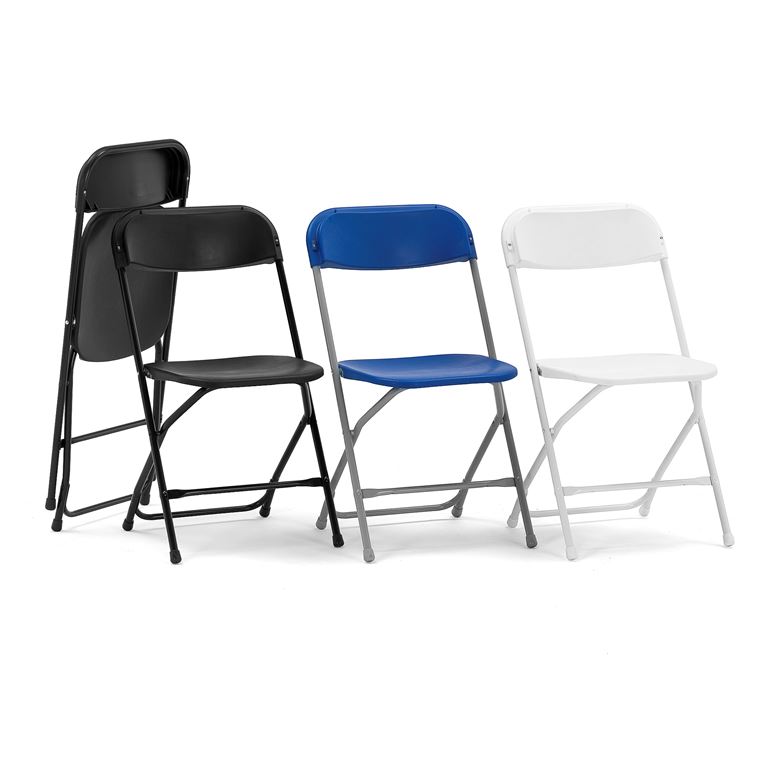 Wysokość siedziska:445 mm Głębokość siedziska:390 mm Szerokość siedziska:390 mm 